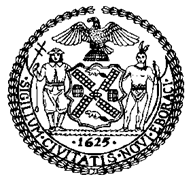 THE COUNCIL OF THE CITY OF NEW YORKCOMMITTEE REPORT OF THE JUSTICE DIVISIONJeffrey Baker, Legislative Director Brian Crow, Deputy Director, Justice DivisionCOMMITTEE ON PUBLIC SAFETYHon. Donovan Richards, ChairApril 8, 2019INT. NO. 1427: 	By Council Members Richards, Lander, Kallos, and RosenthalTITLE: 	A Local Law to amend the administrative code of the city of New York, in relation to drug testing not permitted by the department of probationINTRODUCTION On April 8, 2019, the Committee on Public Safety, chaired by Council Member Donovan Richards, will on vote on Introduction Number 1427. The Committee previously heard the bill on February 27, 2019, at a joint hearing of the Committee on Public Safety, the Committee on the Justice System, the Committee on Consumer Affairs and Business Licensing, and the Committee on Civil and Human Rights. Representatives from the New York City Mayor’s Office of Criminal Justice (“MOCJ”), the New York City Commission on Human Rights (“CCHR”), District Attorney offices, as well as advocates and other members of the public testified at that hearing.  In addition, representatives of the department of probation testified and expressed support for this bill. HISTORY OF DISPARATE IMPACT IN ENFORCEMENT OF MARIJUANA PROHIBITION The possession and sale of recreational marijuana is currently illegal under New York State Penal Law Article 221. The racially disparate impact of the enforcement of that prohibition has been well documented. In February 2018, the Data Collaborative for Justice (“DCJ” formerly Misdemeanor Justice Project) at John Jay College of Criminal Justice issued a report entitled “Trends in Arrests for Misdemeanor Charges in New York City, 1993-2016,” which shows that over the past two decades, consistent racial disparities have remained despite extreme fluctuations in the number of arrests for marijuana misdemeanor charges. In 1993, just 5,221 arrests were made in New York City. That number skyrocketed to 60,190 in 2000, and then dropped to 32,745 in 2004. Arrests for marijuana charges rose again to 55,623 in 2010 under Police Commissioner Ray Kelly, and dropped to 21,457 in 2016, three years after a federal judge determined that the New York Police Department’s (“NYPD”) (“Department”) stop-and-frisk practices were unconstitutional and appointed a federal monitor to oversee changes to those practices. According to the DCJ, over the same period, arrests for marijuana-related charges in New York City were overwhelmingly of Black and Latino men. In 1993, the arrest rate for marijuana charges for Blacks was 20.9 times higher than the arrest rate for Whites. That difference peaked at 23.3 times higher in 1994. In 2016, while the overall arrest rate had begun to decline, the arrest rate for Blacks was still 7.8 times higher than for Whites. The figures below, provided by the report, illustrate the total number of arrests made, between 1993 and 2016, by sex and race.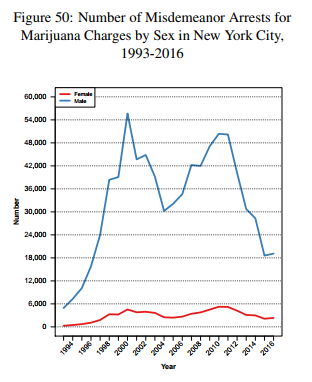 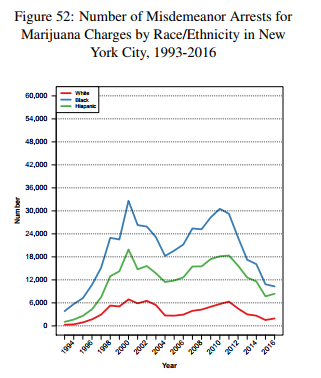 These disparities persist: from January to March of 2018, 93 percent of people arrested for marijuana possession were people of color. Several studies have indicated that despite higher arrest and incarceration rates for Blacks and Latinos, rates of drug use and sales are similar across racial and ethnic identities. Advocates have asserted that the enforcement of marijuana in New York City is a part of “broken windows” policing strategies where officers actively seek marijuana arrests. The NYPD has maintained that it enforces marijuana laws in response to 911 and 311 calls and community complaints. However, data provided to the City Council suggested there was no correlation between these calls and the volume of marijuana arrests in the City and the racial disparities of arrestees. In addition, research has shown a lack of a connection between marijuana arrests and a reduction in more serious crime.  In June 2018, the Department announced that it would begin issuing criminal summonses in lieu of arrests for the majority of persons found smoking marijuana in public. The exceptions to the new policy include individuals who had been arrested for a violent crime within three years, individuals on probation or parole, and individuals with open arrest warrants. However, the eligibility criteria and decision to utilize a criminal summons instead of a civil penalty was met with considerable skepticism from advocates. In addition, two of the City’s District Attorney’s offices have stopped prosecuting marijuana possession cases in circumstances where the NYPD would continue making arrests. Kings County District Attorney Eric Gonzales stopped prosecuting low-level marijuana cases in 2014 and Manhattan District Attorney Cyrus Vance announced that his office would do the same beginning in May 2018. The harshly disproportionate impact of marijuana enforcement has been notable for decades. Misdemeanor charges for the possession of marijuana could mean the loss of a job, suspension or termination of a professional license, inability to receive federal student loans, eviction from public housing, and child custody and adoption issues. While marijuana use is not the basis for Administration for Children’s Services to start a case against a parent, drug testing for marijuana, or subsequent discoveries of it in the home, can limit visitation privileges and delay eventual parent-child reunification. Studies find that mandated reporters are more likely to report a Black parent’s drug use to protective services, and that once a case is initiated those services are more likely to ultimately remove children from Black families than others.Misdemeanor convictions for marijuana possession create criminal records that are easily found by credit agencies, financial institutions, schools, landlords, and employers. One study found that prospective renters with a criminal conviction lowered the probability of even being able to view, let alone rent an apartment in New York City. Even for cases that end without a conviction, attending multiple court appearances can jeopardize jobs, beds in shelters, and educational opportunities. An arrest itself can also endanger immigration status even if the person is otherwise here legally; even before the current administration’s immigration policies, in 2013, marijuana possession was the fourth most cited cause of deportation in the country.One possible remedy to this legacy of racial disparity in marijuana enforcement is to expunge criminal convictions from criminal records. As referenced in the Mayor’s Task Force report, most states that have legalized cannabis use for adults have allowed resentencing of past convictions, petitions for expungement or sealing, or both. However, as the State’s recent sealing legislation has shown, requiring individuals to petition to have their records sealed or expunged creates a significant barrier. Another option is to expunge or seal these convictions automatically.ANALYSIS OF INT. NO. 1427 Section 1 of the bill would amend title 9 of the administrative code of the City of New York by adding a new section 906, which would prohibit the department of probation from requiring individuals on probation to submit to marijuana testing unless a determination is made that abstinence from marijuana is necessary to lead a law abiding life. Section 2 of the bill would have it take effect immediately. This bill has not been amended since it was last heard. Int. No. 1427By Council Member Richards ..TitleA Local Law to amend the administrative code of the city of New York, in relation to drug testing not permitted by the department of probation..BodyBe it enacted by the Council as follows:Section 1. Chapter 2 of title 9 of the administrative code of the city of New York is amended by adding a new section 9-206 to read as follows:§ 9-206 Marijuana testinga. The department of probation shall not require individuals on probation to submit to marijuana testing unless a determination is made, based on an individual’s history and personal circumstances, that abstinence from marijuana is necessary to otherwise lead an otherwise law-abiding life. § 2. This local law takes effect immediately. ASLS 86591/16/18 7:17PM